ТЮМЕНСКОЕ ВЫСШЕЕ ВОЕННО-ИНЖЕНЕРНОЕ КОМАНДНОЕ УЧИЛИЩЕ ИМЕНИ МАРШАЛА ИНЖЕНЕРНЫХ ВОЙСК А.И. ПРОШЛЯКОВАКафедра № 4​Экз № ____МЕТОДИЧЕКАЯ РАЗРАБОТКАПо учебной дисциплине «Технологические процессы в строительстве»(для обучения курсантов по специальности: Применение инженерно-позиционных подразделений, строительство и эксплуатация фортификационных сооружений, и маскировка.)для проведения курсового проектированияТема:           «Монтаж одноэтажного промышленного здания»Занятие №1: «Монтаж одноэтажного промышленного здания».Автор: преподаватель кафедры № 4Ушакова В.Н.                                                                               Обсуждено на заседании                                                                                ПМК-3       кафедры № 4                                                                                      протокол №                                                                                   «__ » ____________ 2016 г.Тюмень 2016 гУТВЕРЖДАЮПредседатель ПМК-3​                                                                         ______ Д. В. Райшев                                                                                            «____ » ​​  201​ г.                                                             ​МЕТОДИЧЕКИЕ УКАЗАНИЯПо учебной дисциплине «Технологические процессы в строительстве»(для обучения курсантов ИВС по специальности:Применение инженерно-позиционных подразделений, строительство и эксплуатация фортификационных сооружений, и маскировка.)Тема:   «Монтаж одноэтажного промышленного здания»Занятие №1: «Монтаж одноэтажного промышленного здания».Вид учебного занятия: курсовое проектированиеРазрешаю использовать в 201    – 201      учебном годуНачальник кафедры № 4Полковник                                           С.Королев«___» ____________20___ г.Разрешаю использовать в 201   – 201     учебном годуНачальник кафедры № 4Полковник                                           С.Королев«___» ____________20___ г.Цели занятия:1. Закрепить и углубить знанияполученные при изучении лекционных тем изучаемой дисциплины.2. Научить курсантов практическим навыкам при формировании материально-технических ресурсов3. Привить курсантам практические навыки в работе со справочной литературой.Время на проведение: 6 учебных часа (270 мин.). Место для проведения: учебные классы групп.Методы обучения: дискуссия, активный диалог.Обучающиеся: курсанты ___________________ учебной группы.Учебно-материальное обеспечение:1. Литература:а) основная:1. Белецкий Б.Ф. Технология и механизация строительного производства: учебник/ 4-изд., стериотип.– СПб: Издательство «Лань», 2012 г. – 752с
      б) дополнительная:1. В.И Теличенко., А.А. Лапидус, О.М. Терентьев.- Технология строительных процессов:  В 2 ч. Часть 1, М.: Высшая школа, 2002. _ 392 с.2. Афанасьев В.А. Поточная организация строительства. Л.:  Стройиздат, Ленингр. отделение, 1990, 304с.     в) нормативная: 1. СНиП 12.03-2001 Безопасность труда  встроительстве.ч.1  Общие требования. ФГУ« Центр охраны труда в строительстве» 2. СНиП 12.03-2002 Безопасность труда  встроительстве. ч.2 .Строительное производство. ФГУ « Центр охраны труда в строительстве»   3.  СНиП 3.03.01-87 Несущие  и ограждающие конструкции4. ЕНиР сборник 4 выпуск 15. ЕНиР сборник 5 выпуск 16. ЕНиР сборник 22 выпуск 1 7. ПНРМ (на монтаж)г) справочная: 1. Альбом ручного немеханизированного инструмента и малогабаритных ручных приспособлений для основных строительно-монтажных работ/ Всесоюзн. н.-и. и проектн. ин-т труда в стр-ве. - М.: Стройиздат, 1995.- 222с.2. Грузоподъемные краны стрелового типа: справ. пособие / Парагамчик И.И..-М.: Энергоатомиздат, 1992.- 144с.3. Карты операционного контроля качества ремонтно-строительных  работ/       Ю.Г. Кушнирюк, В.Я. Булгаков, А.Л. Морин и др. - 2-е изд.,: К.:Будивельник, 1985, 88с.4. Снежко А.П., Батура Г.М. Технология строительного производства  курсовое и дипломное проектирование. Киев, Выща школа, 1991, 200с.5. Справочник строителя / В.С. Аханов, Г.А. Ткаченко -9-е изд. Доп. Перераб. - Ростов н/Д: Феникс, 2006.- 480с.6. Технология строительного производства : курсовое и дипломное проектирование; учебное пособие / С.К. Хамзин, А.К. Карасев.-2-е изд. Репринт.- М: БАСТЕТ, 2006.-216с.: ил.7. Соколов А.Д. , Визильтер В.С. Подъемно-транспортное и такелажное оборудование для монтажа строительных конструкций. М: Стройиздат, 1987г.8. Государственные элементные сметные нормы на строительные работы. Общие положения. Исчисление объемов работ (редакция 2009 г.)2. Технические средства обучения: ПЭВМ, мультимедийный проектор.3. Наглядные пособия: мультимедийная презентация.4. Материальная часть: классная доска, цветные мелки, указка, раздаточный материал, калькуляторы, карандаши, линейки, резинки;СОДЕРЖАНИЕ И ПРИМЕРНЫЙ РАСЧЕТ ВРЕМЕНИПервый учебный вопрос:Введение. Задание.Содержание курсового проекта.Курсовой проект  представляет собой технологическую карту на монтаж конструкций надземной части одноэтажного трехпролетного промышленного здания из  сборных железобетонных конструкций и состоит из пояснительной записки и графической части.Содержание пояснительной записки курсового проекта:Исходные данные Спецификация сборных элементов  Ведомость  объемов работ Составление калькуляции трудовых затрат и стоимости работ Описание технологии и организации работ Расчет стропа и выбор монтажных приспособлений Расчет параметров крана  Определение  ТЭП, сравнения вариантов  Формирование гармонограмм монтажа колонн, подкрановых балок, ферм, плит покрытия и стеновых панелей Выбор, на основе сравнения ТЭП, оптимального метода производства монтажных работ Выбор методов монтажа конструкций Расчет календарного плана Выбор транспортных средств Составление почасового графика доставки и монтажа конструкций Расчет потребности  в материалах полуфабрикатах и изделиях на основе ПНРМ Виды контроляТалица операционного контроля качества операций и процессов Техника безопасностиЗаключение Графическая часть выполняется на листах формата  А1 и должна содержать: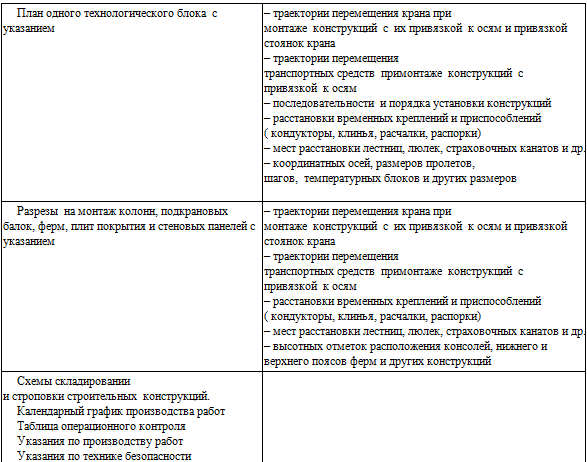 Задание на курсовой проект«Монтаж строительных конструкций»ВЫБОР ВАРИАНТА КУРСОВОГО ПРОЕКТА ПРОИЗВОДИТСЯ ПО ДВУМ ПОСЛЕДНИМ  ЧИСЛАМ ЗАЧЕТКИтаблица № 1                                                                                                                                                                                                          таблица № 2Спецификация  сборных элементов Длина сварного шва на один элементВторой  учебный вопрос:Составление ведомости объемов работ.Организационные схемы монтажа конструкцийВедомость объемов работТретий  учебный вопрос:Формирование и расчет калькуляции затрат труда, машинного времени и заработной платы монтажных  работ одноэтажного промышленного здания(с учетом разнообразия вариантов необходимо  выбратьнужное)Четвертый  учебный вопрос:Подбор нормокомплекта для монтажа конструкций одноэтажного промышленного здания.Нормокомплект для бригады монтажников описывается в  виде ведомости применяемых машин, оснастки, механизированного  инструмента, инвентаря и приспособлений.Подбор монтажных приспособлений осуществляется по данным  источников Технологические схемы возведения одноэтажных пpомышленных  зданий. Выпуск - 2 Монтаж надземной части. Под общей pед.  Ш.Л.Мачабели, М.Я. Егнуса и Н.А. Болобана.  М.: Госстрой СССР,  1978, 168с. Технология строительного производства : курсовое и дипломное проектирование; учебное пособие / С.К. Хамзин, А.К. Карасев.-2-е изд. Репринт..- М: БАСТЕТ, 2006.-216с.: ил. Для строповки конструкций следует  применятьинвентарные грузозахватные приспособления с дистанционной расстроповкой.Тросы применяемые в гpузозахватныхприспособлениях (стропах, траверсах и т.п.) должны быть проверены на разрыв исходя из следующего:                      S = Q / ( m * cos fi )                                                                                             R ≥ S * K                                                                                              где, S - максимальное усилие в одном тросе;               Q - максимальный вес конструкции монтируемой данным приспособлением;               m - количество работающих тросов в рассматриваемом гpузозахватном приспособлении;               fi - угол наклона троса к вертикали;               R - расчетное разрывное усилие;               K - коэффициент запаса прочностипринимаемый для стропов грузозахватных приспособлений грузоподъемностью до 50т К=8, а более К=6.Подбор диаметров тросов выполняется с использованием данных Методические рекомендации  по составлению нормокомплектов технических средств  оснащения рабочих мест. - М., 1981. - 32с.Выбираемый трос должен иметь большее разрывное усилие, чем расчетное.       Расчет потребности в приспособлениях для временного закрепления колонн в стаканах фундаментовРасчет выполняется по формуле:                  Z = ( K + K1 ) * Z1k  * 1.05                                                                                             (Т тв – Т нрвп) * N см * tcm                      К1 = ------------------------------------------                                                                                         3  *   Tm 1k   где: Z – количество монтажных приспособлений для временного закрепления колонн;           К – количество колонн в ряду при одновременной их выверке и последующей заделке стыков  колонн и фундаментов бетоном;          K1 –количество колонн, монтируемых  за период твердения бетона  при постоянном закреплении колонн захватки предыдущего ряда;           Z1k – количество монтажных приспособлений необходимых для временного закрепления одной колонны;             Ттв – период твердения бетона в стыке колонны и фундамента в сутках; Обосновывается студентом самостоятельно на основе данных о присадках или других методах обработки бетона;            Тнрвп – период нерабочего времени в сутках  (выходные и праздничные дни) приходящийся на время твердения бетона в стыках ряда колонн;           Тm1k – время монтажа одной колонны в минутах (берется по гармонограмме);            Ncм -  количество смен монтажа колонн в сутки;           tcm – продолжительность смены в минутах.  Выбранные  монтажные приспособления сводятся в таблицу Таблица               Ведомость монтажных приспособленийЛИТЕРАТУРА ДЛЯ САМОСТОЯТЕЛЬНОЙ РАБОТЫДля дальнейшего изучения данного занятия рекомендуется следующая литература:         1. Стаценко А.С. Технология строительного производства. Ростовн/Д: Фениск, 2006 – 416 с (Серия «Высшее образование»)
         2. О.О. Литвинов Технология строительного производства. Изд .3-, переработанное, Киев, издательское объединение «Вища школа, 1977, 456 с. ,стр. 32-43 УДК 624.0 : 658.5 (075.8) 3. Маилян Л.Р. Справочник современного строителя - Ростов н/д.: Феникс, 2005 - 540 с.
Технологические схемы возведения одноэтажных пpомышленных  зданий. Выпуск - 2 Монтаж надземной части. Под общей pед.  Ш.Л.Мачабели, М.Я. Егнуса и Н.А. Болобана.  М.: Госстрой СССР,  1978, 168с. 4. Технология строительного производства :курсовое и дипломное проектирование; учебное пособие / С.К. Хамзин, А.К. Карасев.-2-е изд. Репринт..- М: БАСТЕТ, 2006.-216с.: ил. 5. Методические рекомендации  по составлению нормокомплектов технических средств  оснащения рабочих мест. - М., 1981. - 32с. ОРГАНИЗАЦИОННО-МЕТОДИЧЕСКИЕ РЕКОМЕНДАЦИИДанное занятие читается для курсантов_____________________Методами проведения занятия являются:1. Занятие проводится объяснительно-иллюстративным методом, сопровождающимся демонстрацией слайдов.В учебных вопросах рассматриваются расчеты, входящие в состав ТК.Преподаватель кафедры №4 ​​​​​В.Н. Ушакова         «___»____________2016 г.Приложение ЕДИНЫЕ НОРМЫ И РАСЦЕНКИ НА СТРОИТЕЛЬНЫЕ, МОНТАЖНЫЕ И РЕМОНТНО-СТРОИТЕЛЬНЫЕ РАБОТЫСБОРНИК Е4МОНТАЖ СБОРНЫХ И УСТРОЙСТВО МОНОЛИТНЫХ ЖЕЛЕЗОБЕТОННЫХ КОНСТРУКЦИЙВЫПУСК 1ЗДАНИЯ И ПРОМЫШЛЕННЫЕ СООРУЖЕНИЯМосква 1987§ Е4-1-1. Установка фундаментных блоков или плитУказания по применению нормНормами предусмотрена установка ленточных или отдельно стоящих фундаментных блоков или плит на постель из готового цементного раствора или на готовую гравийную (песчаную) подготовку с проверкой отметок основания по визиркам.Установка маячных блоков ленточного фундамента и угловых блоков отдельно стоящих фундаментов предусмотрена по нивелиру.Для установки рядовых блоков ленточного фундамента натягивается причалка, рядовые блоки отдельно стоящих фундаментов устанавливаются по натянутой осевой проволоке.Состав работы1. Приготовление постели из раствора или частичное выравнивание готового гравийного (песчаного) основания.2. Установка фундаментных блоков (плит).3. Выверка правильности установки блоков (плит).4. Заделка швов раствором между блоком ленточных и составных фундаментов.Таблица 1Состав звенаТаблица 2Нормы времени и расценки на 1 элементПримечание. При укладке составных фундаментов из трапецеидальных блоков, плиты и стакана (рис. 2) под колонны Н.вр. и Расц. строк 1 - 4, 11-12 умножать на 1.15 (ПР-1).§ Е4-1-4. Установка колонн и капителейУказания по применению нормНормами предусмотрена установка одно- и двухветвевыхколонн в стаканы фундаментов, одноветвевых на нижестоящие колонны или фундаментные плиты и установка капителей колонн.При установке колонн в стаканы фундаментов учтена очистка дна стакана и при необходимости выравнивание дна стакана готовым раствором.Временное закрепление и выверку положения колонн предусмотрено производить при помощи одиночных или групповых кондукторов, расчалок, подкосов, готовых металлических или деревянных клиньев.Установка, снятие и перестановка одиночных или групповых кондукторов учтены краном.При установке капителей на колонны предусмотрено временное крепление капителей металлическими раздвижками опорными стойками.Состав работА. ПРИ УСТАНОВКЕ КОЛОНН В СТАКАНЫ ФУНДАМЕНТОВПри помощи кондукторов1, Выравнивание дна стаканов (по мере необходимости) с промывкой и очисткой стакана. 2. Установка и закрепление одиночных кондукторов. 3. Установка колонн. 4. Выверка и временное закрепление колонн в кондукторе 5. Разъединение, снятие и перестановка кондукторов. 6. Очистка кондукторов от наплывов бетонной смеси.Без помощи кондукторов1. Выравнивание дна стаканов (по мере необходимости) с промывкой и очисткой стакана. 2. Установка колонн. 3. Выверка и временное закрепление. 4. Снятие временного крепления (расчалок).Б. ПРИ УСТАНОВКЕ КОЛОНН НА НИЖЕСТОЯЩИЕ КОЛОННЫ (НАРАЩИВАНИЕ КОЛОНН) ИЛИ ФУНДАМЕНТНЫЕ ПЛИТЫПри помощи кондукторов1. Установка одиночного или группового кондуктора с выверкой и закреплением его. 2. Установка колонн с временным закреплением монтажными приспособлениями кондуктора. 3. Выверка положения колонн. 4. Отсоединение монтажных приспособлений группового кондуктора или разъединение, снятие и перестановка одиночного кондуктора.Без помощи кондукторов1. Установка колонн. 2. Выверка и временное закрепление. 3. Снятие временного крепления.При установке капителей1. Установка капителей колонн. 2. Выверка и временное закрепление. 3. Снятие временного закрепления.Таблица 1Состав звенаА. КОЛОННЫ, УСТАНАВЛИВАЕМЫЕ В СТАКАНЫ ФУНДАМЕНТОВТаблица 2Нормы времени и расценки на 1 колоннуБ. КОЛОННЫ. УСТАНАВЛИВАЕМЫЕ НА НИЖЕСТОЯЩИЕ КОЛОННЫ (НАРАЩИВАНИЕ КОЛОНН) ИЛИ ФУНДАМЕНТНЫЕ ПЛИТЫТаблица 3Нормы времени и расценки на 1 колоннуПримечание. Нормами на монтаж колонн с помощью кондукторов предусмотрена работа крана, обслуживающего комплексную бригаду или два звена монтажников конструкций. В случаях когда кран обслуживает одно звено монтажников конструкций, Н.вр. и Расц. для машиниста крана умножать на 2 с оформлением соответствующим актом (ПР-1).В. ДВУХВЕТВЕВЫЕ КОЛОННЫ, УСТАНАВЛИВАЕМЫЕ В СТАКАНЫ ФУНДАМЕНТОВ БЕЗ ПОМОЩИ КОНДУКТОРОВТаблица 4Нормы времени и расценки на 1 колоннуГ. КАПИТЕЛИ КОЛОННТаблица 5Нормы времени и расценки на 1 капитель§ Е4-1-6. Установка ригелей, прогонов, балок и фермУказания по применению нормНормами предусмотрен монтаж ригелей, прогонов, балок перекрытий, фундаментных и подкрановых балок, ферм и балок покрытий. Нормами учтено временное крепление элементов монтажными приспособлениями, выверка и снятие их после закрепления деталей сваркой.При установке фундаментных балок, а также балок, ригелей, прогонов с опиранием их на опорные подушки, предусмотрено устройство постели из готового раствора.Состав работы1. Устройство постели из раствора (при необходимости). 2. Установка элементов. 3. Выверка и временное закрепление. 4. Снятие временного крепления.Таблица 1Состав звенаА. РИГЕЛИ, ПРОГОНЫ И БАЛКИ ПЕРЕКРЫТИЙТаблица 2Нормы времени и расценки на 1 элементБ. ФУНДАМЕНТНЫЕ И ПОДКРАНОВЫЕ БАЛКИТаблица 3Нормы времени и расценки на 1 элементВ. ФЕРМА И БАЛКИ ПОКРЫТИЙТаблица 4Нормы времени и расценки на 1 элемент§ Е4-1-7. Укладка плит перекрытий и покрытийУказания по применению нормНормами предусмотрена укладка плит перекрытий и покрытий насухо или на постель из готового раствора.Монтаж плит предусмотрен при помощи строп или специальных траверс, стропуемых в необходимом количестве точек, и с применением кантователя для плит площадью более 10 м2.При установке плит перекрытий в кирпичных зданиях нормами учтено крепление их анкерами к стенам и между собой.Нормами предусмотрена укладка плит с подъемом их поштучно.Состав работы1. Приготовление постели из раствора. 2. Подъем и укладка плит. 3. Выверка и исправление положения плит. 4. Крепление плит анкерами к стенам (в кирпичных зданиях) и между собой.Состав звенаМонтажники конструкций 4 разр. - 1"                               "            3 "       - 2"                               "            2 "       - 1Машинист крана                  6 "       - 1Нормы времени и расценки на 1 элемент§ Е4-1-8. Установка панелей стен, перегородок, парапетных и карнизных плитУказания по применению нормНормами предусмотрена установка панелей наружных стен, стен подвала и цокольных панелей, стен лестничных клеток парапетных плит в каркасно-панельных и бескаркасно-панельных зданиях, а также панелей внутренних стен, перегородок и карнизных плит в любых зданиях.Установка панелей стен и перегородок предусмотрена на постель из готового раствора с одновременной раскладкой маяков при необходимости и временным креплением подкосами или струбцинами.Установка парапетных и карнизных плит предусмотрена на слой раствора с последующей заливкой швов готовым раствором. При установке многорядных парапетов учтена установка на раствор, маяков и пиронов в гнезда, сделанные в плитах предыдущего ряда. Временное крепление карнизных плит предусмотрено металлическими растяжками.Состав работПри установке панелей стен и перегородок зданий1. Устройство постели из раствора с раскладкой маяков. 2. Подъем и установка панелей. 3. Выверка и временное закрепление. 4. Подштопка горизонтального шва раствором. 5. Снятие временного крепления.При установке парапетных плит1. Устройство постели из раствора. 2. Подъем и установка парапетных плит с выверкой ряда. 3. Заливка швов раствором. 4. Установка маяков и пиронов (для многорядных парапетов).При укладке карнизных плит1. Устройство постели из раствора. 2. Подъем и укладка плит с выверкой. 3. Временное крепление плит.Таблица 1Состав звенаА. ПАНЕЛИ СТЕН И ПЕРЕГОРОДОКТаблица 2Нормы времени и расценки на 1 панельБ. ПАРАПЕТНЫЕ И КАРНИЗНЫЕ ПЛИТЫТаблица 3Нормы времени и расценки на 1 панель§ Е4-1-25. Заделка стыков конструкцийУказания по применению нормНормами предусмотрена заделка стыков колонн, стыков балок, прогонов и ригелей с колоннами и оголовкой свай готовым раствором (бетонной смесью) с укладкой вручную и уплотнением глубинным вибратором.При заделке стыков колонн нормами предусмотрено вытаскивание клиньев с последующей заделкой гнезд бетонной смесью.При заделке стыков балок, прогонов и ригелей с колоннами предусмотрено устройство опалубки из отдельных досок.Состав работПри заделке колонн в стаканах фундаментов1. Очистка и промывка стакана. 2. Укладка и уплотнение бетонной смеси. 3. Вытаскивание клиньев. 4. Заделка гнезд от клиньев бетонной смесью. 5. Заглаживание поверхности.При заделке стыков колонн, балок, прогонов и ригелей с колоннами1. Устройство опалубки. 2. Укладка и уплотнение раствора (бетонной смеси) в стыки. 3. Заглаживание открытой поверхности. 4. Разборка опалубки.При заделке стыков оголовков свай1. Укладка и уплотнение бетонной смеси. 2. Заглаживание поверхности.Состав звенаПри устройстве и разборке опалубкиПлотник 4 разр. - 1 "              3"        -1При бетонировании стыковМонтажник конструкций 4 разр. - 1 "              3 "                                   - 1А. СТЫКИ КОЛОНН И ОГОЛОВКОВ СВАЙТаблица 1Нормы времени и расценки на 1 стыкБ. СТЫКИ БАЛОК, ПРОГОНОВ И РИГЕЛЕЙ С КОЛОННАМИТаблица 2Нормы времени и расценки на 1 узел§ Е4-1-26. Заливка швов панелей стен и плит перекрытий и покрытийУказания по применению нормНормами предусмотрена заливка швов механизированным способом или вручную легкой бетонной смесью или раствором.При механизированном способе предусмотрена заливка швов панелей стен легкой бетонной смесью пневмонагнетателем, а заливка швов плит перекрытий и покрытий цементным раствором растворонасосом либо пневмонагнетателем.Заливка швов панелей стен производится вручную из переносных бачков вместимостью 10-15 л с ручным уплотнением бетонной смеси.Состав работПри заливке швов панелей стен1. Установка опалубки из досок. 2. Заливка швов. 3. Снятие досок опалубки.При заливке швов плит перекрытий и покрытий1. Установка опалубки из досок. 2. Заливка швов. 3. Заглаживание поверхности шва. 4. Снятие досок опалубки.Состав звенаМонтажник конструкций 4 разр. - 1 "                         "               3 "       - 1Нормы времени и расценки на 100 м шваПримечание. При заполнении швов между плитами перекрытий и покрытий вручную без устройства опалубки принимать на 100 м шва Н.вр. 4,3 чел.-ч монтажника конструкций 4 разр. Расц. 3-40 (ПР-1).§ Е4-1-27. Изоляция и герметизация стыковых и деформационных швовСостав звенаМонтажник конструкций 4 разр. - 1 "                         "               3 "       - 1Нормы времени и расценки на измерители, указанные в таблицеПримечание. Нормами строк 9 и 10 предусмотрена герметизация швов пороизолом и гернитом, нарезанным на прокладки необходимой длины. Прокладки наклеиваются на грани панелей с помощью мастики "Изол".ЕДИНЫЕ НОРМЫ И РАСЦЕНКИ НА СТРОИТЕЛЬНЫЕ, МОНТАЖНЫЕ И РЕМОНТНО-СТРОИТЕЛЬНЫЕ РАБОТЫСборник Е5Монтаж металлических конструкцийВыпуск 1ЗДАНИЯ И ПРОМЫШЛЕННЫЕ СООРУЖЕНИЯ§ Е5-1-6. Монтаж отдельных конструктивных элементов и укрупненных блоковСостав работы1. Удерживание оттяжек при укладке конструкций или блоков в положение, удобное для подъема. 2. Установка конструкций или блоков. 3. Выверка конструкций или блоков в процессе установки.Таблица 1Состав звенаТаблица 2Нормы времени и расценки на измерители, указанные в таблицеПримечание. При монтаже ферм, балок, балочных конструкций и связей по железобетонным, каменным опорам соответствующие Н.вр. и Расц. умножать на 1,5 (ПР-1).ЕДИНЫЕ НОРМЫ И РАСЦЕНКИ НА СТРОИТЕЛЬНЫЕ, МОНТАЖНЫЕИ РЕМОНТНО-СТРОИТЕЛЬНЫЕ РАБОТЫСБОРНИК Е22СВАРОЧНЫЕ РАБОТЫВыпуск 1Конструкции зданий и промышленных сооружений.Параграф Е22-1-2. Односторонняя сварка стыковых соединенийсо скосом кромок и углом разделки 50° (тип шва С17)Состав звенаЭлектросварщики ручной сварки 3, 4, 5 и 6 разр.Нормы времени и расценки на 10 м шва№мин.1.ВВОДНАЯ ЧАСТЬ Проверяю наличие личного состава, внешний вид обучаемых. Довожу тему занятия. Провожу контрольный опрос по теме «Монтаж одноэтажного промышленного здания». Довожу цели занятия и учебные вопросы.52.ОСНОВНАЯ ЧАСТЬ. 255Первый учебный вопрос: Введение. Задание. 20Второй  учебный вопрос: Составление ведомости объемов работ.50Третий  учебный вопрос: Формирование и расчет калькуляции затрат труда и заработной платы монтажных  работ одноэтажного промышленного здания.160Четвертый  учебный вопрос: Подбор нормокомплекта для монтажа конструкций одноэтажного промышленного здания.253ЗАКЛЮЧЕНИЕ. Напоминаю основные положения учебных вопросов. Подвожу итоги занятия. Проверяю ведение конспектов у 4-6 курсантов. Отвечаю на вопросы. Даю задание на самостоятельную подготовку. Заполняю журнал и рапортичку.10выборпопоследней цифре  номера зачеткиПролет, мПролет, мПролет, м№высотнойсхемыДлина температурногоблока, мШаг колон,мВид и толщина стеновой панели для фасадных и торцевых стенВариант фермыL L1L L2L L31.  2.  3.  4.  5.  6.  7.  8.  9.  11818181726Сплошная ячеистая, 16 см1021824182546Сплошная легкая, 20 см1,3324242417212Сплошная легкая, 20 см8424182426012Для фасада -сплошная легкая, 24 см; для торца -  сплошная легкая, 20 см3,551818181606Трехслойная, 28 см561824182726Трехслойная, 30 см6,872424241546Сплошная ячеистая, 16 см482418242606Сплошная легкая, 16 см1,3918181816012Для фасада -сплошная легкая, 24 см; для торца -  сплошная легкая, 20 см2018241826012Сплошная легкая, 20 см7,9выбор  попредпоследней цифреномера зачеткиКоличество температурных блоковРасстояние от завода до строительной площадки, кмДата началастроительства(текущий год)1.  2.  3.  4.  14301.0423410.0532515.0543601.0654710.0663815.0672925.06831010.08941120.08031201.09№ п/пНаименование элементовМарка элемента№ высотной схемы, шаг колонн (м) или размер элемента (м)Вес одного элемента, тПервая высотная схема, шаг колонн 6 мПервая высотная схема, шаг колонн 6 мПервая высотная схема, шаг колонн 6 мПервая высотная схема, шаг колонн 6 мКолонна крайняяК-1№ высотной схемы  -15,3Колонна средняяК-2№ высотной схемы  -17,0Колонна фахверкаК-3№ высотной схемы  -12,6Вертикальная связьВСПри шаге 6 м2,5Подкрановая балкаПБПри шаге 6 м4,2Стропильная фермаФ-1При пролете 18 м7,7Стропильная фермаФ-2При пролете 24 м10,5Плита покрытияПП1,5х6,01,5Стеновая панельСП-11,2х6,01,2Стеновая панельСП-31,8х6,01,62Первая высотная схема, шаг колонн 12 мПервая высотная схема, шаг колонн 12 мПервая высотная схема, шаг колонн 12 мПервая высотная схема, шаг колонн 12 мКолонна крайняяК-1№ высотной схемы  -15,3Колонна средняяК-2№ высотной схемы  -17,0Колонна фахверкаК-3№ высотной схемы  -12,6Вертикальная связьВСПри шаге 12 м3,2Подкрановая балкаПБПри шаге 12 м10,7Стропильная фермаФ-1При пролете 18 м7,7Стропильная фермаФ-2При пролете 24 м10,5Плита покрытияПП3,0х12,05,7Стеновая панельСП-11,2х6,01,2Стеновая панельСП-21,2х122,6Стеновая панельСП-31,8х6,01,6Стеновая панельСП-41,8х123,13Вторая высотная схема, шаг колонн 6 мВторая высотная схема, шаг колонн 6 мВторая высотная схема, шаг колонн 6 мВторая высотная схема, шаг колонн 6 мКолонна крайняяК-1№ высотной схемы  -211,6Колонна средняяК-2№ высотной схемы  -213,0Колонна фахверкаК-3№ высотной схемы  -23,5Вертикальная связьВСПри шаге 6 м2,5Подкрановая балкаПБПри шаге 6 м4,2Стропильная фермаФ-1При пролете 18 м7,7Стропильная фермаФ-2При пролете 24 м10,5Плита покрытияПП1,5х6,01,5Стеновая панельСП-11,2х6,01,2Стеновая панельСП-31,8х6,01,64Вторая высотная схема, шаг колонн 12 мВторая высотная схема, шаг колонн 12 мВторая высотная схема, шаг колонн 12 мВторая высотная схема, шаг колонн 12 мКолонна крайняяК-1№ высотной схемы  -211,6Колонна средняяК-2№ высотной схемы  -213,0Колонна фахверкаК-3№ высотной схемы  -23,5Вертикальная связьВСПри шаге 12 м3,2Подкрановая балкаПБПри шаге 12 м10,7Стропильная фермаФ-1При пролете 18 м7,7Стропильная фермаФ-2При пролете 24 м10,5Плита покрытияПП3,0х12,05,7Стеновая панельСП-11,2х6,01,2Стеновая панельСП-21,2х122,6Стеновая панельСП-31,8х6,01,6Стеновая панельСП-41,8х123,1№п/пНаименование элементаДлина сварного шва на один элемент, мм1Ферма с колонной 16002Подкрановая балка с колонной12003Стеновая панель с колонной8004Плита покрытия с фермой4005Вертикальная связь с колонной:                                                          при шаге   6 м2600при шаге 12 м3400№Наименование элемента,маркаСхема и габаритные размеры элементаКоличество элементов наКоличество элементов наКоличество элементов наКоличество элементов наВес, тВес, т1-й темп. блок2-й темп. блокN-й темп. блокВсего Одного элементаобщий1.  КолонныКрайние К15.32.  Колоннысреднего ряда К27.03.  Фахверковая колонна  К34.  Вертикальная связь  ВС5.  Подкрановые балки ПБ6.  Стропильные фермы   Ф-17.57.  Стропильные фермы    Ф-210,58.  Плиты покрытияПП5.79.  Стеновые панели10.  - СП111.  - СП212.  - СП313.  - СП414.  Длина швов плит покрытий, м15.  Длина швов стеновых панелей, м:16.  - горизонтальных17.  - вертикальных 18.  Длина сварных швов, м:19.  - при креплении ВС с К20.  - при креплении ПБ с К21.  - при креплении Фс К22.  - при креплении ПП с Ф23.  - при креплении СП с К№ п/пОбоснование по   ЕНиРНаименование работОбъем работОбъем работНорма времениНорма времениТрудоемкостьТрудоемкостьСостав звенаед. изм.кол-вочел.-ч.маш.-ч.чел.-ч.маш.-ч.1.  2.  3.  4.  5.  6.  7.  8.  9.  10.  1.  §Е4-1-Установка колонн К1в стаканы фундаментов до ….. т.(с помощью кондукторов; без кондукторов)2.  §Е4-1-Установка колонн К2в стаканы фундаментов до ….. т.(с помощью кондукторов; без кондукторов)3.  §Е4-1-Установка колонн К3в стаканы фундаментов до ….. т.(с помощью кондукторов; без кондукторов)4.  §Е5-1-6Установка вертикальных связей ВС - в виде креста или - в виде фермы5.  §Е4-1-Укладка балок подкрановых массой …. т. 6.  §Е4-1-Установка стропильных ферм Ф1 пролетом 18 м. 7.   §Е4-1-Установка стропильных ферм Ф2 пролетом 24 м. 8.  §Е4-1Укладка плит покрытия площадью до ….. м2 .9.  §Е4-1Установка панелей наружных СП1 стен каркасно-панельных зданий площадью до …. м210.  §Е4-1Установка панелей наружных СП2 стен каркасно-панельных зданий площадью до …. м211.  §Е4-1Установка панелей наружных СП3 стен каркасно-панельных зданий площадью до …. м212.  §Е4-1Установка панелей наружных СП4 стен каркасно-панельных зданий площадью до …. м213.  §Е4-1Герметизация швов стеновых панелей мастикой горизонтальных14.  §Е4-1Герметизация швовстеновых панелей мастикой вертикальных15.  §Е22-1Выполнить одностороннююсварку  стыковых соединений ВС с К со скосом кромок с толщиной свариваемой стали 10 мм и расположении шва –вертикальное.16.  §Е22-1Выполнить одностороннююсварку  стыковых соединений ПБ с К со скосом кромок с толщиной свариваемой стали 10 мм и расположении шва -17.  §Е22-1Выполнить одностороннююсварку  стыковых соединений Ф с К со скосом кромок с толщиной свариваемой стали 10 мм и расположении шва -18.  §Е221-Выполнить одностороннююсварку  стыковых соединений ПП с Ф со скосом кромок с толщиной свариваемой стали 10 мм и расположении шва -19.  §Е22-1Выполнить одностороннююсварку  стыковых соединений СП с К со скосом кромок с толщиной свариваемой стали 10 мм и расположении шва - 20.  §ЕУстройство ворот распашных с установкой столбов железобетонных с фундаментамиГЭСН 09-02-002-3Облицовка ворот листовой сталью: на сварке (наименование по сборнику: Защита листовой сталью: на сварке бункеров металлических) 
ГЭСН 09-05-001-1Облицовка ворот стальным профилированным листом № п/пНаименование, марка, грузоподъемностьПринципиальная схема приспособленияВес,кгВысота над конструкциейТребуемое количествоПримечание ссылка на литературу1234567Профессия и разряд рабочихФундаментные блоки или плиты массой до 8тФундаментные блоки массой св. 8тМонтажник конструкций 5 разр.-1То же,                                   4 "11                                               3 "11                                               2 "1-Машинист крана                6 "11ФундаментФундаментФундаментФундаментФундаментВид блоковВид блоковВид блоковМасса блоков (плит) т, доН.вр.Расц.Н.вр.Расц.монтажников конструкциймашинистамашинистаЛенточный (рис.1)а) трапецеидальныйЛенточный (рис.1)а) трапецеидальныйЛенточный (рис.1)а) трапецеидальныйЛенточный (рис.1)а) трапецеидальныйЛенточный (рис.1)а) трапецеидальныйа) а) а) 0,50,510-36,20,170-181б) плитб) плитб) плитб) плитб) плит1,50,630-44,70,210-22,32б) б) б) 3,50,780-55,40,260-27,63510-710,340-364Под колонны (рис.2):а) цельныйПод колонны (рис.2):а) цельныйПод колонны (рис.2):а) цельныйПод колонны (рис.2):а) цельныйПод колонны (рис.2):а) цельныйа)а)а)1,50,960-68,20,320-33,952,51,30-92,30,430-45,663,51,61-140,530-56,27521-420,670-7187,52,61-850,870-92,291032-4011-0610б) стаканб) стаканб) стаканб) стаканб) стаканб) б) б) 10,870-61,80,290-30,71131,10-78,10,370-39,212в) составной из отдельных элементовв) составной из отдельных элементовв) составной из отдельных элементовв) составной из отдельных элементовв) составной из отдельных элементовв) в) в) аб№Профессия и разряд рабочихУстановка колонн массой до 1 тУстановка колонн массой от 1 до 20 т и капителейМонтажник конструкций 5 разр.11Тоже,                                      4 "11"                                                3 "12"                                                2 "11Машинист крана                 6 "11Масса колонн, т, доПри помощи кондукторовПри помощи кондукторовПри помощи кондукторовПри помощи кондукторовБез помощи кондукторовБез помощи кондукторовБез помощи кондукторовН.вр.Расц.Н.вр.Расц.Н.вр.Расц.Н.вр.Расц.Н.вр.Расц.монтажников конструкциймашинистамашинистамонтажников конструкциймашиниста1----2,21-670,550-58,30,550-58,3122,41-802,41-800,240-25,40,240-25,43,12-320,610-64,70,610-64,72332-2432-240,30-31,80,30-31,83,72-770,740-78,40,740-78,4343,42-543,42-540,340-360,340-364,33-220,860-91,20,860-91,2464,43-294,43-290,440-46,60,440-46,65,54-111,11-171,11-17584,93-674,93-670,490-51,90,490-51,964-491,21-271,21-276105,74-265,74-260,570-60,40,570-60,475-241,41-481,41-4871575-2475-240,70-74,20,70-74,296-731,81-911,81-918207,75-767,75-760,770-81,60,770-81,69,57-111,92-011,92-019ааббвгг№Наименование колоннНаименование колоннНаименование колоннМасса колонн, т, доМасса колонн, т, доПри помощи кондукторовПри помощи кондукторовПри помощи кондукторовБез помощи кондукторовБез помощи кондукторовН.вр.Расц.Н.вр.Расц.Н.вр.Расц.Н.вр.Расц.монтажников конструкциймашинистамонтажников конструкциймашинистаКолонны без капителейКолонны без капителейКолонны без капителей11---32-280,750-79,51223,52-620,350-37,10,350-37,13,92-920,780-82,72334,23-140,420-44,50,420-44,54,63-440,920-97,53444,83-590,480-50,90,480-50,95,54-111,11-17466---6,14-561,21-27588---75-241,41-486Колонны с капителямиКолонны с капителямиКолонны с капителями3,53,54,93-670,490-51,90,490-51,9-7555,84-340,580-61,50,580-61,5-8аббвгМасса колонн, т, доМасса колонн, т, доН.вр.Расц.Н.вр.Расц.Н.вр.Расц.Н.вр.Расц.Н.вр.Расц.монтажников конструкциймонтажников конструкциймашинистамашиниста10107,55-617,55-611,51-591,51-591,51-5912020118-23118-232,22-332,22-332,22-332ааббб№Масса капителей, т, доМасса капителей, т, доН.вр.Расц.Н.вр.Расц.Н.вр.Расц.Н.вр.Расц.Н.вр.Расц.монтажников конструкциймонтажников конструкциймашинистамашиниста221,10-82,31,10-82,30,220-23,30,220-23,30,220-23,313,53,51,61-201,61-200,320-33,90,320-33,90,320-33,92552,82-092,82-090,560-59,40,560-59,40,560-59,43ааббб№Профессия и разряд рабочихДля всех конструкций, кроме ферм и балок покрытийДля ферм и балок покрытийМонтажник конструкций 6 разр.-1То же,                                     5 разр.11"                                                4 "11"                                                3 "21"                                                2 "11Машинист крана                 6 разр.11Масса элементов, т, доРигели и прогоныРигели и прогоныБалки перекрытийБалки перекрытийБалки перекрытийН.вр.Расц.Н.вр.Расц.Н.вр.Расц.Н.вр.Расц.Н.вр.Расц.монтажников конструкциймашинистамашинистамонтажников конструкциймашиниста110-74,80,20-21,20,20-21,20,850-63,60,170-181121,41-050,280-29,70,280-29,71,20-89,80,240-25,42231,91-420,380-40,30,380-40,31,41-050,280-29,73352,41-800,480-50,90,480-50,92,41-800,480-50,9446,52,82-090,560-59,40,560-59,42,72-020,540-57,2558312                       0-320,620-65,70,620-65,73,12-320,620-65,766103,62-690,720-76,30,720-76,3--77154,53-370,90-95,40,90-95,4--88205,54-111,11-171,11-17--99256,54-861,31-381,31-38--1010307,55-611,51-591,51-59--1111аббвг№№Масса элементов, доФундаментные балкиФундаментные балкиФундаментные балкиФундаментные балкиПодкрановые балкиПодкрановые балкиПодкрановые балкиН.вр.Расц.Н.вр.Расц.Н.вр.Расц.Н.вр.Расц.Н.вр.Расц.монтажников конструкциймашинистамашинистамонтажников конструкциймашиниста1,51,10-82,31,10-82,30,220-23,30,220-23,3---131,91-421,91-420,380-40,30,380-40,34,33-220,860-91,20,860-91,225----6,54-861,31-381,31-38311----7,55-611,51-591,51-594ааббвгг№Пролет ферм (балок), мПролет ферм (балок), мН.вр.Расц.Н.вр.Расц.Н.вр.Расц.Н.вр.Расц.Н.вр.Расц.монтажников конструкциймонтажников конструкциймашинистамашиниста993,73-033,73-030,740-78,40,740-78,40,740-78,41121254-1054-1011-0611-0611-062181886-5686-561,61-701,61-701,61-70324249,57-799,57-791,92-011,92-011,92-0143030119-00119-002,22-332,22-332,22-335ааббб№Наименование элементовНаименование элементовНаименование элементовНаименование элементовПлощадь элементов, м2, доПлощадь элементов, м2, доПлощадь элементов, м2, доН.вр.Расц.Н.вр.Расц.монтажников конструкциймашинистамашинистаПлиты перекрытийПлиты перекрытийПлиты перекрытийПлиты перекрытий3330,440-31,10,110-11,715550,560-39,60,140-14,821010100,720-50,90,180-19,131515150,880-62,30,220-23,342020201,10-77,80,280-29,75Плиты покрытийПлиты покрытийПлиты покрытийПлиты покрытий1,51,51,50,320-22,60,080-08,563330,520-36,80,130-13,875550,640-45,30,160-1781010100,840-59,40,210-22,3915151510-70,80,250-26,5102020201,20-84,90,30-31,8113636361,91-340,470-49,8125454542,41-700,60-63,613аб№Профессия и разряд рабочихДля всех конструкций, кроме карнизных плитДля карнизных плитМонтажник конструкций 5 разр.11То же,                                     4 разр.1-      "                                          3 "11    "                                2 "11Машинист крана                 6 разр.11ПанелиПанелиПанелиПанелиПанелиПлощадь полелей, м2, доПлощадь полелей, м2, доПлощадь полелей, м2, доН.вр.Расц.Н.вр.Расц.Н.вр.Расц.Н.вр.Расц.монтажников конструкциймашинистаПанели наружных стен каркасно-панельных зданийПанели наружных стен каркасно-панельных зданийПанели наружных стен каркасно-панельных зданийПанели наружных стен каркасно-панельных зданийПанели наружных стен каркасно-панельных зданий55521-5221-5221-520,50-53110101032-2832-2832-280,750-79,5215151543-0443-0443-0411-0632525254,83-654,83-654,83-651,21-274Панели внутренних стен каркасно-панельных зданийПанели внутренних стен каркасно-панельных зданийПанели внутренних стен каркасно-панельных зданийПанели внутренних стен каркасно-панельных зданийПанели внутренних стен каркасно-панельных зданий5551,10-83,61,10-83,61,10-83,60,280-29,751010101,61-221,61-221,61-220,40-42,4615151521-5221-5221-520,50-537Панели стен подвалов и цокольные панелиПанели стен подвалов и цокольные панелиПанели стен подвалов и цокольные панелиПанели стен подвалов и цокольные панелиПанели стен подвалов и цокольные панели6661,30-98,81,30-98,81,30-98,80,320-33,9 81212121,41-061,41-061,41-060,350-37,192020201,51-141,51-141,51-140,370-39,2103030301,61-221,61-221,61-220,40-42,411Панели наружных и внутренних стен бескаркасно-панельных зданий и панели стен лестничных клеток каркасно-панельных и бескаркасно-панельных зданийПанели наружных и внутренних стен бескаркасно-панельных зданий и панели стен лестничных клеток каркасно-панельных и бескаркасно-панельных зданийПанели наружных и внутренних стен бескаркасно-панельных зданий и панели стен лестничных клеток каркасно-панельных и бескаркасно-панельных зданийПанели наружных и внутренних стен бескаркасно-панельных зданий и панели стен лестничных клеток каркасно-панельных и бескаркасно-панельных зданийПанели наружных и внутренних стен бескаркасно-панельных зданий и панели стен лестничных клеток каркасно-панельных и бескаркасно-панельных зданий66610-7610-7610-760,250-26,51215151,10-83,60,280-29,70,280-29,70,280-29,713131320201,20-91,20,30-31,80,30-31,80,30-31,81414143030301,51-141,51-141,51-140,370-39,215Панели перегородок любых зданийПанели перегородок любых зданийПанели перегородок любых зданийПанели перегородок любых зданийПанели перегородок любых зданий55550,680-51,70,680-51,70,170-1816101010100,80-60,80,80-60,80,20-21,2171515151510-7610-760,250-26,518ааб№Наименование элементовНаименование элементовМасса элемента, т, доН.вр.Расц.Н.вр.Расц.монтажников конструкциймашинистаПарапет многорядныйдля рядовых участков0,10,60-45,60,150-15,91для угловых0,050,360-27,40,090-09,52Парапет однорядныйдля рядовых участков0,10,280-21,30,070-07,430,20,450-34,20,110-11,74для угловых0,050,20-15,20,050-05,35Рядовые карнизные плиты с выносом до 700 ммРядовые карнизные плиты с выносом до 700 мм0,30,390-29,30,130-13,8610,780-58,50,260-27,671,50,920-690,310-32,8аб№СтыкиОбъем бетонной смеси в стыке, м3Н.вр.Расц.№КолоннДо 0,10,810-60,31Св. 0,11,20-89,42Оголовков свай0,10,140-10,43Наименование работЧисло элементов, сопрягающихся в узлеН.вр.Расц.№Устройство опалубки20,640-47,71Св. 210-74,52Разборка опалубки20,340-25,33Св. 20,440-32,84Бетонирование стыков20,970-72,35Св. 21,20-89,46Наименование элементовНаименование элементовНаименование элементовПри заливке швовПри заливке швовПри заливке швовПри заливке швовПри заливке швовПри заливке швовПри заливке швовПри заливке швовПри заливке швовПри заливке швовПри заливке швовмеханизированным способоммеханизированным способомвручнуювручнуювручнуювручнуюН.вр.Расц.Н.вр.Расц.Расц.Расц.Панели стен высотой, м, доПанели стен высотой, м, до312128-948-948-948-9418,518,513-7813-7813-78162820-8620-8620-86424231-2931-2931-2931-292Плиты перекрытий и покрытийПлиты перекрытий и покрытийпустотные и ребристые442-982-982-982-986,46,44-774-774-773со сплошным прямоугольным сечением толщиной до 120мм----2,12,11-561-561-561-564ааааааббббб№Наименование и состав работНаименование и состав работНаименование и состав работНаименование и состав работНаименование и состав работИзмерительН.вр.Расц.№Гидроизоляция швов бутил-каучуковой лентойГидроизоляция швов бутил-каучуковой лентойГидроизоляция швов бутил-каучуковой лентойГидроизоляция швов бутил-каучуковой лентойГидроизоляция швов бутил-каучуковой лентой10м шва0,780-58,11Теплоизоляция швов пакетами из стиропораТеплоизоляция швов пакетами из стиропораТеплоизоляция швов пакетами из стиропораТеплоизоляция швов пакетами из стиропораТеплоизоляция швов пакетами из стиропорато же0,310-23,12Изготовление пакетов из стиропораИзготовление пакетов из стиропораИзготовление пакетов из стиропораИзготовление пакетов из стиропораИзготовление пакетов из стиропора"2,21-643Зарядка гильз мастикой1. Открывание ящиков с мастикой. 2. Нарезка мастики на полосы с укладкой в шнек-машину. 3. Установка гильз в шнек-машину. 4. Заполнение гильз мастикой и укладка их в термошкафЗарядка гильз мастикой1. Открывание ящиков с мастикой. 2. Нарезка мастики на полосы с укладкой в шнек-машину. 3. Установка гильз в шнек-машину. 4. Заполнение гильз мастикой и укладка их в термошкафЗарядка гильз мастикой1. Открывание ящиков с мастикой. 2. Нарезка мастики на полосы с укладкой в шнек-машину. 3. Установка гильз в шнек-машину. 4. Заполнение гильз мастикой и укладка их в термошкафЗарядка гильз мастикой1. Открывание ящиков с мастикой. 2. Нарезка мастики на полосы с укладкой в шнек-машину. 3. Установка гильз в шнек-машину. 4. Заполнение гильз мастикой и укладка их в термошкафЗарядка гильз мастикой1. Открывание ящиков с мастикой. 2. Нарезка мастики на полосы с укладкой в шнек-машину. 3. Установка гильз в шнек-машину. 4. Заполнение гильз мастикой и укладка их в термошкаф1 гильза0,20-14,94Герметизация швов полиизобутиленовой мастикойГерметизация швов полиизобутиленовой мастикойГерметизация швов полиизобутиленовой мастикойГерметизация швов полиизобутиленовой мастикойГерметизация швов полиизобутиленовой мастикой10м шва1,30-96,951. Установка гильз в пневмошприц с заменой использованной гильзы. 2. Нагнетание мастики пневмошприцем. 3. Заглаживание мастики в шве. 4. Навеска (подвеска), перемещение и снятие люлек.1. Установка гильз в пневмошприц с заменой использованной гильзы. 2. Нагнетание мастики пневмошприцем. 3. Заглаживание мастики в шве. 4. Навеска (подвеска), перемещение и снятие люлек.1. Установка гильз в пневмошприц с заменой использованной гильзы. 2. Нагнетание мастики пневмошприцем. 3. Заглаживание мастики в шве. 4. Навеска (подвеска), перемещение и снятие люлек.вертикальный шоввертикальный шовгоризонтальный шовто же1,10-826Мастикой "Бутепрол" электрогерметизаторомМастикой "Бутепрол" электрогерметизаторомМастикой "Бутепрол" электрогерметизаторомМастикой "Бутепрол" электрогерметизаторомМастикой "Бутепрол" электрогерметизатором10м шва0,990-73,87I. Открывание ящиков с мастикой. 2. Нарезка мастики на полосы. 3. Нанесение на поверхность шва клеящего состава. 4. Заполнение электрогерметизатора мастикой. 5. Нагнетание мастики в шов электрогерметизатором. 6. Заглаживание мастики в шве. 7. Навеска (подвеска), перемещение и снятие люлек.I. Открывание ящиков с мастикой. 2. Нарезка мастики на полосы. 3. Нанесение на поверхность шва клеящего состава. 4. Заполнение электрогерметизатора мастикой. 5. Нагнетание мастики в шов электрогерметизатором. 6. Заглаживание мастики в шве. 7. Навеска (подвеска), перемещение и снятие люлек.I. Открывание ящиков с мастикой. 2. Нарезка мастики на полосы. 3. Нанесение на поверхность шва клеящего состава. 4. Заполнение электрогерметизатора мастикой. 5. Нагнетание мастики в шов электрогерметизатором. 6. Заглаживание мастики в шве. 7. Навеска (подвеска), перемещение и снятие люлек.вертикальный шоввертикальный шовгоризонтальный шовто же21-498Уплотняющими прикладкамиУплотняющими прикладкамиУплотняющими прикладкамиУплотняющими прикладкамиУплотняющими прикладками"0,560-41,791. Нарезка прокладок. 2. Промазка швов мастикой. 3. Укладка прокладок швов с промазкой их мастикой.1. Нарезка прокладок. 2. Промазка швов мастикой. 3. Укладка прокладок швов с промазкой их мастикой.1. Нарезка прокладок. 2. Промазка швов мастикой. 3. Укладка прокладок швов с промазкой их мастикой.вертикальный шоввертикальный шовгоризонтальный шов"0,190-14,210Наименование конструкцийНаименование конструкцийПрофессия и разряд рабочих стропильные и подстропильные фермы прогоны и импосты фонарей, разные балочные и рамные конструкции, фонарные фермы, зенитные фонари, связи в виде отдельных крестов, ферм, стержней и стойки фахверка Монтаж укрупненными блокамиМонтажники конструкций6 разр.1-15 "-124 "3133 "111Машинист крана 6 разр.111Измеритель Монтаж отдельными конструктивными элементамиМонтаж отдельными конструктивными элементамиМонтаж отдельными конструктивными элементамиМонтаж отдельными конструктивными элементамиМонтаж отдельными конструктивными элементамиМонтаж отдельными конструктивными элементамиМонтаж отдельными конструктивными элементамиМонтаж отдельными конструктивными элементамистро-пильные и подстро-пильные фермыпрогоны и импосты фонарей и разные балоч-ныеи рамные конст-рукциисвязи в видесвязи в видесвязи в видефонар-ныефермы зенит-ныефонари стойки фах-веркаотдель-ныхстерж-ней крес-товферм Мон- тажукруп- неннымиблоками  Один конструктивный элемент или блокДля монтажников конструкцийДля монтажников конструкцийДля монтажников конструкцийДля монтажников конструкцийДля монтажников конструкцийДля монтажников конструкцийДля монтажников конструкцийДля монтажников конструкцийДля монтажников конструкцийДля монтажников конструкций2,9-----2-40 0,3-----0-24 0,33-----0-26,4 0,64-----0-51,2 0,35-----0-28 1,5-----1-20 0,25-----0-20 0,96-----0-76,8 7,6-----6-46 1 Добавлять на 1 т0,53-----0-43,8 1-----0-801,5-----1-20 3-----2-40 2,54-----2-03 2,2-----1-76 0,67-----0-53,6 2,5-----2-00 0,87-----0-74 2 Один конструктивный элемент или блокДля машиниста кранаДля машиниста кранаДля машиниста кранаДля машиниста кранаДля машиниста кранаДля машиниста кранаДля машиниста кранаДля машиниста кранаДля машиниста кранаДля машиниста крана0,58-----0-61,5 0,1-----0-10,6 0,11-----0-11,7 0,21-----0-22,3 0,12-----0-12,7 0,5------0-53 0,08-----0-08,5 0,32-----0-33,9 1,1------1-17 3 Добавлять на 1 т0,11-----0-11,70,33-----0-35 0,5-----0-53 1-----1-06 0,85-----0-90,1 0,73-----0-77,4 0,22-----0-23,3 0,83-----0-88 0,12-----0-12,7 4 а бв г д е ж з и NПоложениешваРазрядработПоказателиТолщина свариваемой стали, мм, доТолщина свариваемой стали, мм, доТолщина свариваемой стали, мм, доТолщина свариваемой стали, мм, доТолщина свариваемой стали, мм, доТолщина свариваемой стали, мм, доТолщина свариваемой стали, мм, доТолщина свариваемой стали, мм, доТолщина свариваемой стали, мм, доТолщина свариваемой стали, мм, до681012141618202022Н.вр.2,43,94,96,57,18,4111313151Нижнее3Расц.1-682-733-434-554-975-887-709-109-1010-5024Расц.1-903-083-875-145-616-648-6910-2710-2711-8535Расц.2-183-554-465-926-467-6410-0111-8311-8313-6546Расц.2-544-135-196-897-538-9011-6613-7813-7815-905Н.вр.3,26,48,11112141821,521,5256Вертикальное3Расц.2-244-485-677-708-409-8012-6015-0515-0517-5074Расц.2-535-066-408-699-4811-0614-2216-9916-9919-7585Расц.2-915-827-3710-0110-9212-7416-3819-5719-5722-7596Расц.3-396-788-5911-6612-7214-8419-0822-7922-7926-5010Н.вр.3,77,79,7131416,521,5262630,511Потолочное и3Расц.2-595-396-799-109-8011-5515-0518-2018-2021-3512горизонтальное4Расц.2-926-087-6610-2711-0613-0416-9920-5420-5424-10135Расц.3-377-018-8311-8312-7415-0219-5723-6623-6627-76146Расц.3-928-1610-2813-7814-8417-4922-7927-5627-5632-3315абвгдежззиNПрдолжениеПрдолжениеПрдолжениеПрдолжениеПрдолжениеПрдолжениеПрдолжениеПрдолжениеПрдолжениеПрдолжениеПрдолжениеПрдолжениеПрдолжениеПрдолжениеПоложениешвРазрядработПоказателиТолщина свариваемой стали, мм, доТолщина свариваемой стали, мм, доТолщина свариваемой стали, мм, доТолщина свариваемой стали, мм, доТолщина свариваемой стали, мм, доТолщина свариваемой стали, мм, доТолщина свариваемой стали, мм, доТолщина свариваемой стали, мм, доТолщина свариваемой стали, мм, доТолщина свариваемой стали, мм, до24242630343842465050Н.вр.17,517,520263341495868681Нижнее3Расц.12-2512-2514-0018-2023-1028-7034-3040-6047-6047-6024Расц.13-8313-8315-8020-5426-0732-3938-7145-8253-7253-7235Расц.15-9315-9318-2023-6630-0337-3144-5952-7861-8861-8846Расц.18-5518-5521-2027-5634-9843-4651-9461-4872-0872-085Н.вр.29,529,53444556883981151156Вертикальное3Расц.20-6520-6523-8030-8038-5047-6058-1068-6080-5080-5074Расц.23-3123-3126-8634-7643-4553-7265-5777-4290-8590-8585Расц.26-8526-8530-9440-0450-0561-8875-5389-18104-65104-6596Расц.31-2731-2736-0446-6458-3072-0887-98103-88121-90121-9010Н.вр.35,535,54656677410011913913911Потолочное и3Расц.24-8524-8532-2039-2046-9051-8070-0083-3097-3097-3012горизонтальное4Расц.28-0528-0536-3444-2452-9358-4679-0094-01109-81109-81135Расц.32-3132-3141-8650-9660-9767-3491-00108-29126-49126-49146Расц.37-6337-6348-7659-3671-0278-44106-00126-14147-34147-3415кклмнопрсс№